ДО  5а класс14.12.2022 Классный руководитель Покатина Л.В.ПредметДатаКлассСодержание урока (параграф/ упражнение/ задание/ ссылка/платформа и т.д.)Домашнее заданиеКонтрольАнглийский язык (группа Маргариты Алексеевны)02.03.20235АРабота с текстом с.81 у.5 (прослушать/прочитать/ответить на вопросы)Аудиофайл к тексту прилагаю.с.81 у.6 (письменно)Учебник с.80 у.1 повторить слова к с/рПроверка письменных и устных заданийАнглийский язык(группа Марины Борисовны)02.03.20235АТема урока : Здоровое питание.Повторение грамматической темы “Настоящее продолженное время”Выполнить задания на платформе ЯКЛАСС.02.03 2023Время: 22:13Созданы аккаунты для некоторых обучающихся, приложены в электронном журнале или предложены на уроке 01.03Выполнить задание на платформе ЯКЛАСС 1) Аудирование2) Лексика по теме «Продукты»Работа доступна для выполнения до  02.03 2023 Время:22:24Результаты выполненного задания -на платформе   ЯКЛАССРусский язык02.03.20235АПодготовка к ВПР (файл прикреплен в д.з на 02.03Доделать работуПроверка домашней работыЛитература20.12.225АА.П.Чехов. Жизнь и творчество. Рассказ «Лошадиная фамилия» читать.Написать конспект по биографии писателяПроверка тетрадейМатематика16.12.225АТема «Арифметические действия с десятичными дробями»В рабочей тетради выполнить сложение и вычитание десятичных дробей в СТОЛБИК (смотри карточку )Проверка тетрадейИстория14.1214.125а,в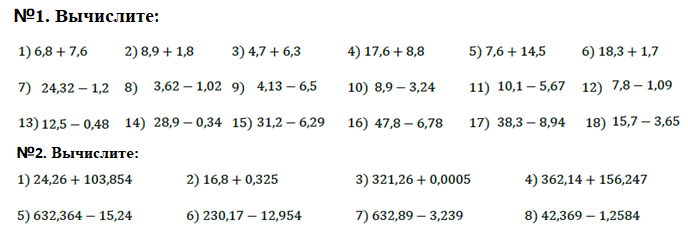 